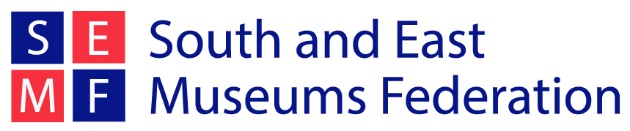 Affiliate Membership This is for you if you are a museum (including multi-site organisations) or gallery in our region that supports the aim of the South and East Museums Federation, namely to provide an active network and effective professional development forum for members.Any member of your team is welcome to join and the annual programme is designed to be inclusive to people in all areas of museum work.There is no fee for Affiliate membership but we would ask that you commit to the following:Encourage team members to join (£10 per year annual fee for them) and attend study days.Publicise the group to your teams via display of posters and by agreeing to receive and circulate our mailings to your teams.Host a study day at your site occasionally What we offer you:A simple route to staff and volunteer development opportunitiesAn opportunity to support the sectorA presence on the SEMFed website and links with associated social media feedsOur region covers the following areas: Bedfordshire – Berkshire – Buckinghamshire - Cambridgeshire - Essex - Hertfordshire - Norfolk – Oxfordshire - Suffolk – and all their associated Unitary Authorities.Semfed.org.ukName of organisation*……………………………………………………………………………………………………………...*Is your museum or gallery part of a multi-site organisation?           Yes            NoWhich County is your organisation in? ………………………………………………………………………………………...Address …………………………………………………………………………………………………………………………………Phone number………………………………………………………………………………………………………………………..Website………………………………………………………………………………………………………………………………….Key Contact: Name and Job Title……………………………………………………………………………………………………………….…Email (organisational)………………………………………………………………………………………………………………..2nd Contact name and email (to receive and distribute mailings if required)…………………………………………………………………………….I agree to these details being kept on an electronic database, and understand that they will not be used for purposes other than those directly linked with the business of SEMF.Signature ………………………………………………………………………………………………Date…………………….……..Please return to our main administration on admin@semfed.org.uk 